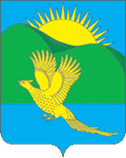 ДУМАПАРТИЗАНСКОГО МУНИЦИПАЛЬНОГО ОКРУГАПРИМОРСКОГО КРАЯРЕШЕНИЕсело Владимиро-Александровское01.12.2023                                                                                                        № 101В соответствии с Бюджетным кодексом Российской Федерации, Федеральным законом от 6 октября 2003 года № 131-ФЗ "Об общих принципах организации местного самоуправления в Российской Федерации", на основании Устава Партизанского муниципального округа Приморского края Дума Партизанского муниципального округа Приморского краяРЕШИЛА: 1. Утвердить "Положение о бюджетном устройстве и бюджетном процессе в Партизанском муниципальном округе Приморского края" (прилагается).2. Направить данный муниципальный правовой акт главе Партизанского муниципального округа Приморского края для подписания и официального опубликования.3. Признать утратившими силу решения Думы Партизанского муниципального района Приморского края:- от 05.11.2009 № 124 «Положение о бюджетном устройстве, бюджетном процессе и межбюджетных отношениях в Партизанском муниципальном районе»;- от 10.08.2012 № 324 «О внесении изменений в Положение «О бюджетном устройстве, бюджетном процессе и межбюджетных отношениях в Партизанском муниципальном районе», утвержденное решением Думы Партизанского муниципального района Приморского края от 05.11.2009 № 124»; - от 26.10.2012 № 346 «О внесении изменений в Положение «О бюджетном устройстве, бюджетном процессе и межбюджетных отношениях в Партизанском муниципальном районе», утвержденное решением Думы Партизанского муниципального района Приморского края от 05.11.2009 № 124»; - от 11.06.2013 № 402 «О внесении изменений в Положение «О бюджетном устройстве, бюджетном процессе и межбюджетных отношениях в Партизанском муниципальном районе», утвержденное решением Думы Партизанского муниципального района Приморского края от 05.11.2009 № 124»; - от 21.11.2013 № 11 «О внесении изменений в Положение «О бюджетном устройстве, бюджетном процессе и межбюджетных отношениях в Партизанском муниципальном районе», утвержденное решением Думы Партизанского муниципального района Приморского края от 05.11.2009 № 124»; - от 12.12.2014 № 108 «О внесении изменений в Положение "О бюджетном устройстве, бюджетном процессе и межбюджетных отношениях в Партизанском муниципальном районе", утвержденное решением Думы Партизанского муниципального района Приморского края от 05.11.2009 № 124»;- от 30.10.2015 № 214 «О внесении изменений в Положение "О бюджетном устройстве, бюджетном процессе и межбюджетных отношениях в Партизанском муниципальном районе", утвержденное решением Думы Партизанского муниципального района Приморского края от 05.11.2009 № 124»;- от 29.04.2016 № 272 «О внесении изменений в Положение «О бюджетном устройстве, бюджетном процессе и межбюджетных отношениях в Партизанском муниципальном районе», утвержденное решением Думы Партизанского муниципального района Приморского края от 05.11.2009 № 124». 4. Настоящее решение вступает в силу со дня его принятия.Председатель Думы Партизанского муниципального округа                                                                 А.В. АрсентьевМУНИЦИПАЛЬНЫЙ ПРАВОВОЙ АКТПоложение о бюджетном устройстве и бюджетномпроцессе в Партизанском муниципальном округе Приморского краяНастоящее Положение регулирует бюджетные правоотношения, возникающие между субъектами бюджетных правоотношений в процессе составления, рассмотрения проекта бюджета Партизанского муниципального округа Приморского края (далее – Партизанский муниципальный округ), утверждения и исполнения бюджета Партизанского муниципального округа, контроля за его исполнением, осуществление бюджетного учета, составления, рассмотрения и утверждения отчета об исполнении бюджета Партизанского муниципального округа, а также в процессе осуществления муниципальных внутренних заимствований и управления муниципальным долгом Партизанского муниципального округа.Глава I. ОБЩИЕ ПОЛОЖЕНИЯСтатья 1. Бюджетные полномочия Партизанского муниципального округаК бюджетным полномочиям Партизанского муниципального округа в соответствии с Бюджетным кодексом Российской Федерации относятся:1) установление порядка составления и рассмотрения проекта бюджета Партизанского муниципального округа (далее - бюджет округа), утверждения и исполнения бюджета округа, осуществления контроля за его исполнением и утверждения отчетов об исполнении бюджета округа;2) составление и рассмотрение проекта бюджета округа, утверждение и исполнение бюджета округа, осуществление контроля за его исполнением, составление и утверждение отчетов об исполнении бюджета округа;3) установление и исполнение расходных обязательств Партизанского муниципального округа;4) осуществление муниципальных заимствований, предоставление муниципальных гарантий Партизанского муниципального округа, предоставление бюджетных кредитов, управление муниципальным долгом и муниципальными активами Партизанского муниципального округа;5) установление, детализация и определение порядка применения бюджетной классификации Российской Федерации в части, относящейся к бюджету округа;6) иные бюджетные полномочия, отнесенные Бюджетным кодексом Российской Федерации к бюджетным полномочиям органов местного самоуправления.Статья 2. Действие решения Думы Партизанского муниципального округа о бюджете округа во времени1. Решение Думы Партизанского муниципального округа о бюджете округа вступает в силу с 1 января и действует по 31 декабря финансового года, если иное не предусмотрено Бюджетным кодексом Российской Федерации и (или) решением Думы Партизанского муниципального округа о бюджете округа.2. Решение о бюджете округа подлежит официальному опубликованию не позднее 10 дней после его подписания в установленном порядке.Глава II. БЮДЖЕТНОЕ УСТРОЙСТВОПАРТИЗАНСКОГО МУНИЦИПАЛЬНОГО ОКРУГАСтатья 3. Правовая форма бюджетаБюджет Партизанского муниципального округа (далее – бюджет округа) разрабатывается и утверждается решением Думы Партизанского муниципального округа.Статья 4. Бюджетная классификация1. Для составления и исполнения бюджета округа, составления бюджетной отчетности об его исполнении применяется бюджетная классификация Российской Федерации в соответствии с Бюджетным кодексом Российской Федерации.2. Перечень кодов подвидов по видам доходов, главными администраторами которых являются органы местного самоуправления и (или) находящиеся в их ведении муниципальные казенные учреждения утверждается финансовым управлением администрации Партизанского муниципального округа. 3. Перечень главных распорядителей средств бюджета округа устанавливается решением о бюджете округа в составе ведомственной структуры расходов.4. Перечень разделов, подразделов, целевых статей (муниципальных программ Партизанского муниципального округа и непрограммных направлений деятельности), групп (групп и подгрупп) видов расходов бюджета округа утверждается в составе ведомственной структуры расходов бюджета округа решением о бюджете округа либо в установленных Бюджетным кодексом Российской Федерации случаях сводной бюджетной росписью бюджета округа.5. Ведомственная структура расходов бюджета округа является распределением бюджетных ассигнований по главным распорядителям средств бюджета округа, разделам, подразделам, целевым статьям (муниципальным программам Партизанского муниципального округа и непрограммным направлениям деятельности), группам (группам и подгруппам) видов расходов классификации расходов бюджетов, утверждается решением о бюджете округа.6. Целевые статьи расходов бюджета округа формируются в соответствии с муниципальными программами Партизанского муниципального округа, не включенными в муниципальные программы Партизанского муниципального округа направлениями деятельности органов местного самоуправления Партизанского муниципального округа (далее - непрограммные направления деятельности), и (или) расходными обязательствами, подлежащими исполнению за счет средств бюджета округа.Каждому публичному нормативному обязательству, межбюджетному трансферту, инициативному проекту, предусмотренному статьей 26.1 Федерального закона от 6 октября 2003 года № 131-ФЗ "Об общих принципах организации местного самоуправления в Российской Федерации", поддержанному органами местного самоуправления (далее - инициативный проект), присваиваются уникальные коды классификации расходов бюджетов.Перечень и коды целевых статей расходов бюджета округа устанавливаются финансовым управлением администрации Партизанского муниципального округа, если иное не установлено Бюджетным кодексом Российской Федерации.Перечень и коды целевых статей расходов бюджета округа, финансовое обеспечение которых осуществляется за счет межбюджетных субсидий, субвенций и иных межбюджетных трансфертов, имеющих целевое назначение, определяются в порядке, установленном финансовым органом, осуществляющим составление и организацию исполнения бюджета, из которого предоставляются указанные межбюджетные субсидии, субвенции и иные межбюджетные трансферты, имеющие целевое назначение.Глава III. ДОХОДЫ БЮДЖЕТА ОКРУГАСтатья 5. Формирование доходов бюджета округа1. Доходы бюджета округа формируются в соответствии с бюджетным законодательством Российской Федерации, законодательством о налогах и сборах и законодательством об иных обязательных платежах.2. Доходы бюджета округа образуются за счет:1) налоговых доходов, зачисляемых в бюджет округа в соответствии с бюджетным законодательством Российской Федерации и законодательством о налогах и сборах;2) неналоговых доходов, зачисляемых в бюджет округа в соответствии с законодательством Российской Федерации и решениями Думы Партизанского муниципального округа;3) доходов, полученных в виде безвозмездных поступлений.Глава IV. РАСХОДЫ БЮДЖЕТА ОКРУГАСтатья 6. Формирование расходов бюджета округаФормирование расходов бюджета округа осуществляется в соответствии с расходными обязательствами, обусловленными установленным законодательством Российской Федерации разграничением полномочий федеральных органов государственной власти, органов государственной власти субъектов Российской Федерации и органов местного самоуправления, исполнение которых согласно законодательству Российской Федерации, международным и иным договорам и соглашениям должно происходить в очередном финансовом году и плановом периоде за счет средств бюджета округа.Статья 7. Бюджетные инвестиции в объекты собственности Партизанского муниципального округа1. В бюджете округа, в том числе в рамках муниципальных программ Партизанского муниципального округа, могут предусматриваться бюджетные ассигнования на осуществление бюджетных инвестиций в форме капитальных вложений в объекты собственности Партизанского муниципального округа в соответствии с решениями о подготовке и реализации бюджетных инвестиций в объекты муниципальной собственности, принятыми в порядке, установленном администрацией Партизанского муниципального округа.2. Объекты капитального строительства, созданные в результате осуществления бюджетных инвестиций, или объекты недвижимого имущества, приобретенные в собственность Партизанского муниципального округа в результате осуществления бюджетных инвестиций, закрепляются в установленном порядке на праве оперативного управления или хозяйственного ведения за муниципальными учреждениями, муниципальными унитарными предприятиями с последующим увеличением стоимости основных средств, находящихся на праве оперативного управления у муниципальных учреждений и муниципальных унитарных предприятиях, или увеличением уставного фонда муниципальных унитарных предприятий, основанных на праве хозяйственного ведения, либо включаются в состав муниципальной казны.3. Бюджетные инвестиции в объекты собственности Партизанского муниципального округа и принятие решений о подготовке и реализации бюджетных инвестиций в указанные объекты осуществляются в порядке, установленном администрацией Партизанского муниципального округа.Статья 8. Реестр расходных обязательств1. Реестр расходных обязательств Партизанского муниципального округа ведется в порядке, установленном администрацией Партизанского муниципального округа.2. Реестр расходных обязательств Партизанского муниципального округа представляется финансовым управлением администрации Партизанского муниципального округа в Министерство финансов Приморского края в порядке установленном Министерством финансов Приморского края.Статья 9. Остатки средств бюджета округаОстатки средств бюджета округа на начало текущего финансового года направляются:1) в объеме неполного использования бюджетных ассигнований дорожного фонда Партизанского муниципального округа отчетного финансового года на увеличение в текущем финансовом году объемов бюджетных ассигнований дорожного фонда Партизанского муниципального округа;2) не более одной десятой общего объема расходов бюджета округа текущего года на покрытие временных кассовых разрывов, возникающих в ходе исполнения бюджета округа в текущем финансовом году, и на увеличение бюджетных ассигнований на оплату заключенных от имени Партизанского муниципального округа муниципальных контрактов на поставку товаров, выполнение работ, оказание услуг, подлежавших в соответствии с условиями этих контрактов оплате в отчетном финансовом году в объеме, не превышающем сумму остатка неиспользованных бюджетных ассигнований на указанные цели, в случаях, предусмотренных решением о бюджете округа на очередной финансовый год и плановый период.Глава V. МУНИЦИПАЛЬНЫЕ ГАРАНТИИПАРТИЗАНСКОГО МУНИЦИПАЛЬНОГО ОКРУГАСтатья 10. Порядок и условия предоставления муниципальных гарантий1. Предоставление муниципальных гарантий Партизанского муниципального округа осуществляется в соответствии с полномочиями органов местного самоуправления на основании решения Думы о бюджете округа на очередной финансовый год и плановый период, а также договора о предоставлении муниципальной гарантии Партизанского муниципального округа при соблюдении следующих условий:1) финансовое состояние принципала является удовлетворительным;2) предоставление принципалом, третьим лицом до даты выдачи муниципальной гарантии Партизанского муниципального округа соответствующего требованиям статьи 115.3 Бюджетного кодекса Российской Федерации и гражданского законодательства Российской Федерации обеспечения исполнения обязательств принципала по удовлетворению регрессного требования гаранта к принципалу, возникающего в связи с исполнением в полном объеме или в какой-либо части гарантии;3) отсутствие у принципала, его поручителей (гарантов) просроченной (неурегулированной) задолженности по денежным обязательствам перед Партизанским муниципальным округом, неисполненной обязанности по уплате налогов, сборов, страховых взносов, пеней, штрафов, процентов, подлежащих уплате в соответствии с законодательством Российской Федерации о налогах и сборах, а также просроченной (неурегулированной) задолженности принципала, являющегося публично-правовым образованием, по ранее предоставленной муниципальной гарантии Партизанского муниципального округа; 4) принципал не находится в процессе реорганизации или ликвидации, в отношении принципала не возбуждено производство по делу о несостоятельности (банкротстве).2. Предоставление муниципальной гарантии Партизанского муниципального округа, а также заключение договора о предоставлении муниципальной гарантии Партизанского муниципального округа осуществляется после представления принципалом и (или) бенефициаром в администрацию Партизанского муниципального округа либо агенту, привлеченному в соответствии с пунктом 5 статьи 115.2 Бюджетного кодекса Российской Федерации, полного комплекта документов согласно перечню, устанавливаемому администрацией Партизанского муниципального округа.3. Анализ финансового состояния принципала, проверка достаточности, надежности и ликвидности обеспечения, предоставляемого в соответствии с пунктом 2 части 1 настоящей статьи, при предоставлении муниципальной гарантии Партизанского муниципального округа, а также мониторинг финансового состояния принципала, контроль за достаточностью, надежностью и ликвидностью предоставленного обеспечения после предоставления муниципальной гарантии Партизанского муниципального округа осуществляются в соответствии с актом администрации Партизанского муниципального округа, финансового управления администрации Партизанского муниципального округа либо агентом, привлеченным в соответствии с пунктом 5 статьи 115.2 Бюджетного кодекса Российской Федерации.4. Решением о бюджете округа на очередной финансовый год и плановый период должны быть предусмотрены бюджетные ассигнования на возможное исполнение выданных муниципальных гарантий Партизанского муниципального округа. Общий объем бюджетных ассигнований, которые должны быть предусмотрены на исполнение муниципальных гарантий Партизанского муниципального округа по возможным гарантийным случаям, указывается в текстовых статьях решения о бюджете округа на очередной финансовый год и плановый период.5. От имени Партизанского муниципального округа муниципальные гарантии предоставляются администрацией Партизанского муниципального округа в пределах общей суммы предоставляемых гарантий, указанной в решении Думы о бюджете округа на очередной финансовый год и плановый период, в соответствии с требованиями Бюджетного кодекса Российской Федерации и в порядке, установленном настоящим решением.6. Администрация Партизанского муниципального округа заключает договоры о предоставлении муниципальных гарантий Партизанского муниципального округа, об обеспечении исполнения принципалом его возможных будущих обязательств по возмещению гаранту в порядке регресса сумм, уплаченных гарантом во исполнение (частичное исполнение) обязательств по гарантии, и выдает муниципальные гарантии Партизанского муниципального округа.Порядок и сроки возмещения принципалом гаранту в порядке регресса сумм, уплаченных гарантом во исполнение (частичное исполнение) обязательств по гарантии, определяются договором между гарантом и принципалом. При отсутствии соглашения сторон по этим вопросам удовлетворение регрессного требования гаранта к принципалу осуществляется в порядке и сроки, указанные в требовании гаранта.7. Обязательства, вытекающие из муниципальной гарантии Партизанского муниципального округа, включаются в состав муниципального долга Партизанского муниципального округа.8. Предоставление и исполнение муниципальной гарантии Партизанского муниципального округа подлежит отражению в государственной долговой книге Партизанского муниципального округа.9. Финансовое управление администрации Партизанского муниципального округа ведет учет выданных муниципальных гарантий Партизанского муниципального округа, увеличения муниципального долга Партизанского муниципального округа по ним, сокращения муниципального долга Партизанского муниципального округа вследствие исполнения принципалами либо третьими лицами в полном объеме или в какой-либо части обязательств принципалов, обеспеченных гарантиями, прекращения по иным основаниям в полном объеме или в какой-либо части обязательств принципалов, обеспеченных гарантиями, осуществления гарантом платежей по выданным гарантиям, а также в иных случаях, установленных муниципальным долгом Партизанского муниципального округа.10. Муниципальные гарантии Партизанского муниципального округа не предоставляются для обеспечения исполнения обязательств хозяйственных товариществ, хозяйственных партнерств, производственных кооперативов, некоммерческих организаций, крестьянских (фермерских) хозяйств, индивидуальных предпринимателей и физических лиц.Глава VI. БЮДЖЕТНЫЙ ПРОЦЕСС В ПАРТИЗАНСКОММУНИЦИПАЛЬНОМ ОКРУГЕ. УЧАСТНИКИ БЮДЖЕТНОГО ПРОЦЕССАСтатья 11. Участники бюджетного процессаУчастниками бюджетного процесса в Партизанском муниципальном округе являются:1) глава Партизанского муниципального округа;2) Дума Партизанского муниципального округа;3) администрация Партизанского муниципального округа;4) финансовое управление администрации Партизанского муниципального округа;5) территориальный орган федерального казначейства;6) орган внутреннего муниципального финансового контроля;7) ревизионная комиссия Партизанского муниципального округа;8) главные распорядители (распорядители) бюджетных средств округа;9) главные администраторы (администраторы) доходов бюджета округа;10) главные администраторы (администраторы) источников финансирования дефицита бюджета округа;11) получатели бюджетных средств округа.Статья 12. Бюджетные полномочия Думы Партизанского муниципального округа1. К бюджетным полномочиям Думы Партизанского муниципального округа относятся:1) принятие решения о порядке и сроках рассмотрения проекта бюджета Партизанского муниципального округа на очередной финансовый год и плановый период и его утверждения;2) рассмотрение и утверждения бюджета Партизанского муниципального округа на очередной финансовый год и плановый период;3) рассмотрение и утверждение отчета об исполнении бюджета округа за отчетный финансовый год;4) осуществление контроля в ходе рассмотрения отдельных вопросов исполнения бюджета округа на своих заседаниях, заседаниях комитетов, комиссий, рабочих групп Думы Партизанского муниципального округа и в связи с депутатскими запросами;5) формирование и определение правового статуса ревизионной комиссии Партизанского муниципального округа;6) определение порядка осуществления ревизионной комиссией Партизанского муниципального округа внешнего финансового контроля;7) принятие решений о введении местных налогов, установлении налоговых ставок и предоставлении налоговых льгот в соответствии с Налоговым кодексом Российской Федерации;8) установление расходных обязательств Партизанского муниципального округа;9) осуществление иных полномочий, предусмотренных Бюджетным кодексом Российской Федерации, федеральными законами, иными нормативными правовыми актами Российской Федерации, законодательством Приморского края, Уставом Партизанского муниципального округа и настоящим решением.Статья 13. Бюджетные полномочия главы Партизанского муниципального округаК бюджетным полномочиям главы Партизанского муниципального округа, относятся:1) внесение проектов решений о бюджете округа, проектов изменений в бюджет округа, об утверждении отчета об исполнении бюджета округа, другие решения, регулирующие бюджетные правоотношения в Партизанском муниципальном округе;2) внесение проектов решений об установлении, изменении и отмене местных налогов и сборов, установлении налоговых ставок по ним и предоставлении налоговых льгот по местным налогам в пределах полномочий, проектов решений о внесении изменений в муниципальные правовые акты о вводе местных налогов, установлении налоговых ставок по ним и предоставлении налоговых льгот;3) осуществление иных полномочий, предусмотренных Бюджетным кодексом Российской Федерации, федеральными законами, иными нормативными правовыми актами Российской Федерации, законодательством Приморского края, Уставом Партизанского муниципального округа.Статья 14. Бюджетные полномочия администрации Партизанского муниципального округаК бюджетным полномочиям администрации Партизанского муниципального округа относятся:1) организация работы органов администрации Партизанского муниципального округа и определение их полномочий и взаимодействия в процессе составления и исполнения бюджета округа;2) утверждение порядка разработки прогноза социально-экономического развития Партизанского муниципального округа на очередной финансовый год и плановый период;3) организация разработки и одобрение прогноза социально-экономического развития Партизанского муниципального округа на очередной финансовый год и плановый период и уточнение параметров прогноза социально-экономического развития Партизанского муниципального округа;4) утверждение порядка разработки и утверждения, периода действия, а также требований к составу и содержанию бюджетного прогноза Партизанского муниципального округа;5) обеспечение составления проекта бюджета округа на очередной финансовый год и плановый период;6) обеспечение проведения публичных слушаний по проекту бюджета округа на очередной финансовый год и плановый период и отчету об исполнении бюджета округа за отчетный финансовый год;7) утверждение порядка ведения реестра расходных обязательств Партизанского муниципального округа;8) установление и исполнение расходных обязательств Партизанского муниципального округа;9) утверждение порядка и методики оценки эффективности налоговых льгот и ставок по налогам, подлежащим зачислению в бюджет Партизанского муниципального округа;10) утверждение порядка осуществления бюджетных полномочий главных администраторов доходов бюджетов бюджетной системы Российской Федерации;11) утверждение методик распределения и (или) порядков предоставления межбюджетных трансфертов;12) утверждение порядка расходования средств резервного фонда администрации Партизанского муниципального округа;13) утверждение порядка предоставления отсрочек (рассрочек), порядка списания задолженности, невозможной к взысканию, по неналоговым платежам;14) управление муниципальным долгом Партизанского муниципального округа;15) осуществление муниципальных внутренних заимствований Партизанского муниципального округа;16) предоставление муниципальных гарантий Партизанского муниципального округа;17) установление перечня документов для проведения анализа финансового состояния принципала;18) принятие решений о списании с муниципального долга Партизанского муниципального округа долговых обязательств, выраженных в валюте Российской Федерации;19) принятие решений о предоставлении бюджетных кредитов;20) обеспечение исполнения бюджета округа;21) утверждение и направление в Думу Партизанского муниципального округа и ревизионную комиссию Партизанского муниципального округа отчета об исполнении бюджета округа за первый квартал, полугодие и девять месяцев текущего финансового года;22) представление отчета об исполнении бюджета округа за отчетный финансовый год для проведения внешней проверки в ревизионную комиссию Партизанского муниципального округа для подготовки заключения на него;23) направление в ревизионную комиссию Партизанского муниципального округа проектов муниципальных программ Партизанского муниципального округа, проектов изменений в муниципальные программы Партизанского муниципального округа, предусматривающих включение в их состав новых подпрограмм, для проведения экспертизы;24) утверждение порядка формирования и финансового обеспечения выполнения муниципального задания муниципальными учреждениями и порядка мониторинга и контроля за исполнением муниципального задания на оказание муниципальных услуг;25) утверждение порядка предоставления бюджетных инвестиций в объекты собственности Партизанского муниципального округа и принятия решений о подготовке и реализации бюджетных инвестиций в объекты собственности Партизанского муниципального округа;26) определение порядка осуществления полномочий органами внутреннего муниципального финансового контроля по внутреннему муниципальному финансовому контролю;27) утверждение порядка осуществления внутреннего финансового контроля и внутреннего финансового аудита главными распорядителями (распорядителями) средств бюджета округа, главными администраторами (администраторами) доходов бюджета округа, главными администраторами (администраторами) источников финансирования дефицита бюджета округа;28) осуществление иных полномочий, определенных Бюджетным кодексом Российской Федерации и настоящим Положением и (или) принимаемыми в соответствии с ними нормативными правовыми актами, регулирующими бюджетные правоотношения.Статья 15. Бюджетные полномочия финансового управления администрации Партизанского муниципального округа1. К бюджетным полномочиям финансового управления администрации Партизанского муниципального округа относятся:1) составление проекта бюджета округа на очередной финансовый год и плановый период и основных параметров бюджета Партизанского муниципального округа в соответствии с принципом сбалансированности исходя из необходимости минимизации размера дефицита бюджета;2) разработка основных направлений бюджетной и налоговой политики Партизанского муниципального округа;3) организация и проведение публичных слушаний по проекту бюджета округа на очередной финансовый год и плановый период и отчету об исполнении бюджета округа за отчетный финансовый год;4) разработка бюджетного прогноза Партизанского муниципального округа (изменений бюджетного прогноза Партизанского муниципального округа) на долгосрочный период;5) утверждение порядка представления главными распорядителями средств бюджета округа обоснований бюджетных ассигнований;6) получение от органов местного самоуправления Партизанского муниципального округа материалов, необходимых для составления проекта бюджета округа, его исполнения и контроля за его исполнением, прогноза основных параметров бюджета округа и прогноза бюджета Партизанского муниципального округа;7) разработка проекта программы муниципальных внутренних заимствований Партизанского муниципального округа, условий выпуска и размещения муниципальных займов Партизанского муниципального округа;8) установление порядка представления реестра расходных обязательств муниципального образования в финансовое управление администрации Партизанского муниципального округа;9) обеспечение включения информации и документов в реестр участников бюджетного процесса, а также юридических лиц, не являющихся участниками бюджетного процесса, в порядке, установленном Министерством финансов Российской Федерации;10) утверждение перечня кодов подвидов по видам доходов, главными администраторами которых являются органы местного самоуправления, органы администрации Партизанского муниципального округа и (или) находящиеся в их ведении казенные учреждения;11) формирование и ведение реестра источников доходов бюджета округа;12) формирование и утверждение сводного перечня налоговых льгот (налоговых расходов);13) обеспечение размещения информации на едином портале бюджетной системы Российской Федерации в информационно-телекоммуникационной сети "Интернет" в порядке, установленном Министерством финансов Российской Федерации;14) утверждение перечня и кодов целевых статей расходов бюджета округа, детализация и определение порядка применения бюджетной классификации Российской Федерации в части, относящейся к бюджету Партизанского муниципального округа;15) утверждение порядка исполнения бюджета округа по расходам и по источникам финансирования дефицита бюджета округа при казначейском обслуживании исполнения бюджета округа;16) утверждение порядка проведения мониторинга и оценки качества финансового менеджмента главными распорядителями средств бюджета округа, главными администраторами доходов бюджета округа и формирования их ежегодного рейтинга;17) утверждение порядка составления и ведения сводной бюджетной росписи бюджета округа, включая внесение в нее изменений, бюджетных росписей главных распорядителей средств бюджета округа;18) утверждение порядка взыскания остатков непогашенных бюджетных кредитов, включая проценты, штрафы и пени;19) утверждение порядка санкционирования оплаты денежных обязательств, подлежащих исполнению за счет средств бюджета округа, в том числе денежных обязательств, подлежащих исполнению за счет бюджетных ассигнований по источникам финансирования дефицита бюджета, в соответствии с положениями Бюджетного кодекса Российской Федерации;20) утверждение порядка санкционирования расходов муниципальных бюджетных и автономных учреждений, источником финансового обеспечения которых являются субсидии на иные цели, а также расходов муниципальных бюджетных и автономных учреждений, муниципальных унитарных предприятий, источником финансового обеспечения которых являются субсидии на осуществление капитальных вложений в объекты капитального строительства собственности Партизанского муниципального округа и приобретение объектов недвижимого имущества в собственность Партизанского муниципального округа;21) утверждение порядка составления и ведения кассового плана исполнения бюджета округа, утверждения и доведения предельных объемов финансирования, а также состава и сроков представления главными распорядителями бюджетных средств, главными администраторами доходов бюджета округа, главными администраторами источников финансирования дефицита бюджета округа сведений, необходимых для составления и ведения кассового плана;22) утверждение порядка и учета бюджетных и денежных обязательств получателей средств бюджета округа;23) утверждение порядка составления бюджетной отчетности;24) утверждение порядка представления отчетов об исполнении бюджета округа и иной бюджетной отчетности главными администраторами доходов бюджета, главными распорядителями бюджета округа и сводной бухгалтерской отчетности муниципальных бюджетных и автономных учреждений Партизанского муниципального округа;25) утверждение порядка завершения операций по исполнению бюджета округа в текущем финансовом году и взыскания в доход бюджета округа неиспользованного остатка межбюджетных трансфертов, передаваемых в форме субвенций и субсидий, не перечисленных в доходы соответствующего бюджета в соответствии с требованиями Бюджетного кодекса Российской Федерации;26) утверждение порядка обеспечения получателей бюджетных средств при завершении текущего финансового года наличными деньгами, необходимыми для их деятельности в нерабочие праздничные дни в Российской Федерации в январе очередного финансового года;27) утверждение порядка оценки надежности (ликвидности) банковской гарантии и поручительств юридических лиц;28) утверждение порядка исполнения решения о применении бюджетных мер принуждения, решений об изменении (отмене) указанных решений;29) утверждение случаев и условий продления срока исполнения бюджетной меры принуждения;30) ведение реестра расходных обязательств Партизанского муниципального округа и его представление в Министерство финансов Приморского края;31) организация исполнения бюджета округа и управление средствами на едином счете бюджета округа в пределах существующего остатка в установленном им порядке;32) составление и ведение сводной бюджетной росписи бюджета округа;33) составление и ведение кассового плана исполнения бюджета округа, утверждение и доведение предельного объема оплаты денежных обязательств в соответствующем периоде текущего финансового года;34) исполнение судебных актов по искам к Партизанскому муниципальному округу о возмещении вреда, причиненного незаконными действиями (бездействием) органов местного самоуправления Партизанского муниципального округа или их должностных лиц, в том числе в результате издания органами местного самоуправления Партизанского муниципального округа актов, не соответствующих закону или иному нормативному правовому акту, а также судебных актов по иным искам о взыскании денежных средств за счет средств казны Партизанского муниципального округа (за исключением судебных актов о взыскании денежных средств в порядке субсидиарной ответственности главных распорядителей средств бюджета округа), судебных актов о присуждении компенсации за нарушение права на исполнение судебного акта в разумный срок за счет средств бюджета округа;35) учет и хранение исполнительных документов по искам к казне Партизанского муниципального округа и иных документов, связанных с их исполнением;36) обеспечение предоставления бюджетных кредитов в пределах бюджетных ассигнований, утвержденных решением о бюджете округа на очередной финансовый год и плановый период;37) проведение анализа финансового состояния принципала, проверки достаточности, надежности и ликвидности обеспечения, предоставляемого принципалом при предоставлении муниципальной гарантии Партизанского муниципального округа, а также мониторинга финансового состояния принципала, контроля за достаточностью, надежностью и ликвидностью предоставленного обеспечения после предоставления муниципальной гарантии Партизанского муниципального округа;38) ведение муниципальной долговой книги Партизанского муниципального округа;39) обеспечение единой методологии бюджетного учета и отчетности;40) формирование бюджетной отчетности на основании бюджетной отчетности главных администраторов бюджетных средств;41) составление отчета об исполнении бюджета округа за первый квартал, полугодие и девять месяцев текущего финансового года на основании бюджетной отчетности главных администраторов бюджетных средств и его представление на утверждение в администрацию Партизанского муниципального округа;42) направление утвержденного отчета об исполнении бюджета округа за первый квартал, полугодие и девять месяцев текущего финансового года в Думу Партизанского муниципального округа и ревизионную комиссию Партизанского муниципального округа;43) составление и представление отчета об исполнении бюджета округа за отчетный финансовый год в администрацию Партизанского муниципального округа;44) участие в разработке и реализации единой финансовой политики на территории Партизанского муниципального округа;45) установление правил (основания, условия и порядок) списания и восстановления в учете задолженности по денежным обязательствам перед Партизанским муниципальным округом;46) осуществление иных полномочий в соответствии с Бюджетным кодексом Российской Федерации и настоящим Положением.2. При осуществлении своих полномочий финансовое управление администрации Партизанского муниципального округа вправе:1) проводить предварительные проверки финансового состояния юридического лица - получателя бюджетного кредита, его гаранта или поручителя;2) применять меры принуждения в соответствии с Бюджетным кодексом Российской Федерации;3) согласовывать с налоговыми органами предоставление отсрочек (рассрочек), налоговых кредитов, инвестиционных налоговых кредитов, предусмотренных законодательством Российской Федерации и Партизанского муниципального округа.Статья 16. Бюджетные полномочия руководителя финансового управления администрации Партизанского муниципального округа1. Руководитель финансового управления администрации Партизанского муниципального округа имеет исключительное право:1) утверждать сводную бюджетную роспись бюджета округа;2) вносить изменения в сводную бюджетную роспись бюджета округа;3) утверждать лимиты бюджетных обязательств для главных распорядителей средств бюджета округа;4) вносить изменения в лимиты бюджетных обязательств.Статья 17. Бюджетные полномочия ревизионной комиссии Партизанского муниципального округаРевизионная комиссия Партизанского муниципального округа осуществляет бюджетные полномочия по:1) аудиту эффективности, направленному на определение экономности и результативности использования бюджетных средств;2) экспертизе муниципальных программ;3) экспертизе проектов решений о бюджете округа, муниципальных программ и иных муниципальных актов органов местного самоуправления, регулирующих бюджетные правоотношения;4) анализу и мониторингу бюджетного процесса, в том числе подготовке предложений по устранению выявленных отклонений в бюджетном процессе и совершенствованию бюджетного процесса в Партизанском муниципальном округе;5) подготовке предложений по совершенствованию осуществления главными администраторами бюджетных средств внутреннего финансового аудита;6) другим вопросам, установленным Федеральным законодательством, решениями Думы Партизанского муниципального округа.Статья 18. Бюджетные полномочия иных участников бюджетного процессаБюджетные полномочия иных участников бюджетного процесса Партизанского муниципального округа определяются Бюджетным кодексом Российской Федерации и принимаемыми в соответствии с ним нормативными правовыми актами, регулирующими бюджетные правоотношения.Глава VII. СОСТАВЛЕНИЕ, РАССМОТРЕНИЕИ УТВЕРЖДЕНИЕ БЮДЖЕТА ОКРУГАСтатья 19. Порядок проведения публичных слушаний по проекту бюджета Партизанского муниципального округа на очередной финансовый год и плановый период и отчету об исполнении бюджета за отчетный финансовый год1. Публичные слушания по проекту бюджета округа на очередной финансовый год и плановый период и отчету об исполнении бюджета за отчетный финансовый год (далее - публичные слушания) проводятся не позднее, чем за пять рабочих дней до дня рассмотрения соответственно проекта решения Думы Партизанского муниципального округа о бюджете округа на очередной финансовый год и плановый период и проекта решения Думы Партизанского муниципального округа об исполнении бюджета округа за отчетный финансовый год на заседании Думы Партизанского муниципального округа.2. Проведение публичных слушаний обеспечивает администрация Партизанского муниципального округа. Организация и непосредственное проведение публичных слушаний осуществляется финансовым управлением администрации Партизанского муниципального округа в порядке, установленном Положением о публичных слушаниях в Партизанского муниципальном округе.3. Результаты публичных слушаний по проекту бюджета на очередной финансовый год и плановый период могут учитываться в виде поправок, внесенных главой Партизанского муниципального округа и иными субъектами правотворческой инициативы (при наличии положительного заключения администрации Партизанского муниципального округа), на этапе рассмотрения проекта решения о бюджете на очередной финансовый год и плановый период Думой Партизанского муниципального округа во втором чтении.Статья 20. Составление проекта бюджета округа1. Проект бюджета округа составляется и утверждается сроком на три года (очередной финансовый год и плановый период).2. Проект бюджета округа составляется на основе прогноза социально-экономического развития в целях финансового обеспечения расходных обязательств.3. Проект бюджета округа составляется в порядке, установленном администрацией Партизанского муниципального округа в соответствии с положениями Бюджетного кодекса Российской Федерации и настоящим Положением.4. В целях своевременного и качественного составления проекта бюджета округа финансовое управление администрации Партизанского муниципального округа имеет право получать необходимые сведения от иных государственных органов и иных органов местного самоуправления.5. Составление проекта бюджета округа основывается на:1) положениях Послания Президента Российской Федерации Федеральному Собранию Российской Федерации, определяющих бюджетную политику (требования к бюджетной политике) в Российской Федерации;2) основных направлениях бюджетной и налоговой политики Партизанского муниципального округа на очередной финансовый год и плановый период;3) прогнозе социально-экономического развития Партизанского муниципального округа на очередной финансовый год и плановый период;4) бюджетном прогнозе (проекте бюджетного прогноза, проекте изменений бюджетного прогноза) Партизанского муниципального округа на долгосрочный период;5) муниципальных программах Партизанского муниципального округа (проектах муниципальных программ Партизанского муниципального округа, проектах изменений в муниципальные программы Партизанского муниципального округа).Статья 21. Прогноз социально-экономического развития Партизанского муниципального округа1. Прогноз социально-экономического развития Партизанского муниципального округа ежегодно разрабатывается на период не менее трех лет, в порядке, установленном администрацией Партизанского муниципального округа.2. Прогноз социально-экономического развития Партизанского муниципального округа одобряется администрацией Партизанского муниципального округа одновременно с принятием решения о внесении проекта решения о бюджете округа в Думу Партизанского муниципального округа.3. Прогноз социально-экономического развития на очередной финансовый год и плановый период разрабатывается путем уточнения параметров планового периода и добавления параметров второго года планового периода.В пояснительной записке к прогнозу социально-экономического развития Партизанского муниципального округа приводится обоснование параметров прогноза, в том числе их сопоставление с ранее утвержденными параметрами, с указанием причин и факторов прогнозируемых изменений.4. Изменение прогноза социально-экономического развития Партизанского муниципального округа в ходе составления или рассмотрения проекта бюджета округа влечет за собой изменение основных характеристик проекта бюджета округа.5. Разработка прогноза социально-экономического развития Партизанского муниципального округа на очередной финансовый год и плановый период осуществляется управлением экономики администрации Партизанского муниципального округа.6. Прогноз социально-экономического развития Партизанского муниципального округа на долгосрочный период разрабатывается в целях формирования бюджетного прогноза Партизанского муниципального округа на долгосрочный период в порядке, установленном администрацией Партизанского муниципального округа.Статья 22. Бюджетный прогноз Партизанского муниципального округа на долгосрочный период1. Бюджетный прогноз Партизанского муниципального округа на долгосрочный период разрабатывается каждые три года на шесть и более лет на основе прогноза социально-экономического развития Партизанского муниципального округа на соответствующий период.Бюджетный прогноз Партизанского муниципального округа на долгосрочный период может быть изменен с учетом изменения прогноза социально-экономического развития Партизанского муниципального округа на соответствующий период и принятого решения Думы Партизанского муниципального округа о бюджете округа на очередной финансовый год и плановый период без продления периода действия.2. Порядок разработки и утверждения, период действия, а также требования к составу и содержанию бюджетного прогноза Партизанского муниципального округа на долгосрочный период устанавливается администрацией Партизанского муниципального округа с соблюдением требований настоящего Положения с соблюдением требований Бюджетного кодекса Российской Федерации.3. Бюджетный прогноз (изменения бюджетного прогноза) Партизанского муниципального округа на долгосрочный период утверждается (утверждаются) администрацией Партизанского муниципального округа в срок, не превышающий двух месяцев со дня официального опубликования решения Думы Партизанского муниципального округа о бюджете округа на очередной финансовый год и плановый период.Статья 23. Порядок составления проекта бюджета округа1. Порядок и сроки составления проекта бюджета округа на очередной финансовый год и плановый период устанавливает администрация Партизанского муниципального округа с соблюдением требований, установленных Бюджетным кодексом Российской Федерации и настоящим Положением.2. Непосредственное составление проекта бюджета округа осуществляется финансовым управлением администрации Партизанского муниципального округа.Статья 24. Состав показателей и характеристик (приложений) проекта решения Думы Партизанского муниципального округа о бюджете округа1. В проекте решения Думы Партизанского муниципального округа о бюджете округа должны содержаться основные характеристики бюджета округа, к которым относятся:1) общий объем доходов бюджета округа;2) общий объем расходов бюджета округа;3) размер дефицита (профицита) бюджета округа;4) верхний предел государственного внутреннего долга Партизанского муниципального округа по состоянию на 1 января года, следующего за очередным финансовым годом и каждым годом планового периода, с указанием, в том числе верхнего предела долга по муниципальным гарантиям Партизанского муниципального округа.2. В проекте решения Думы о бюджете Партизанского муниципального округа устанавливаются:1) доходы бюджета округа (на очередной финансовый год) по кодам видов доходов, подвидов доходов, классификации операций сектора государственного управления, относящихся к доходам бюджета округа;2) распределение бюджетных ассигнований по разделам, подразделам, целевым статьям (муниципальным программам Партизанского муниципального округа и непрограммным направлениям деятельности), группам (группам и подгруппам) видов расходов классификации расходов бюджетов на очередной финансовый год и плановый период;3) ведомственная структура расходов бюджета округа на очередной финансовый год и плановый период;4) общий объем бюджетных ассигнований, направляемых на исполнение публичных нормативных обязательств;5) объем межбюджетных трансфертов, получаемых из других бюджетов и (или) предоставляемых другим бюджетам бюджетной системы Российской Федерации в очередном финансовом году и плановом периоде;6) общий объем условно утверждаемых (утвержденных) расходов на первый год планового периода в объеме не менее 2,5 процента общего объема расходов бюджета округа (без учета расходов бюджета округа, предусмотренных за счет межбюджетных трансфертов из других бюджетов бюджетной системы Российской Федерации, имеющих целевое назначение), на второй год планового периода в объеме не менее 5 процентов общего объема расходов бюджета округа (без учета расходов бюджета округа, предусмотренных за счет межбюджетных трансфертов из других бюджетов бюджетной системы Российской Федерации, имеющих целевое назначение);7) источники финансирования дефицита бюджета округа на очередной финансовый год и плановый период;8) иные показатели:а) распределение бюджетных ассигнований по муниципальным программам Партизанского муниципального округа и непрограммным направлениям деятельности органов местного самоуправления на очередной финансовый год и плановый период;б) программа муниципальных заимствований.Статья 25. Внесение проекта решения о бюджете округа на очередной финансовый год и плановый период на рассмотрение Думы Партизанского муниципального округа1. Глава Партизанского муниципального округа вносит проект решения Думы Партизанского муниципального округа о бюджете округа на очередной финансовый год и плановый период на рассмотрение Думы Партизанского муниципального округа в срок не позднее 15 ноября текущего года одновременно со следующими документами и материалами:1) основными направлениями бюджетной и налоговой политики Партизанского муниципального округа на очередной финансовый год и плановый период;2) предварительными итогами социально-экономического развития Партизанского муниципального округа за истекший период текущего финансового года и ожидаемыми итогами социально-экономического развития Партизанского муниципального округа за текущий финансовый год;3) прогнозом социально-экономического развития Партизанского муниципального округа на очередной финансовый год и плановый период;4) прогнозом основных характеристик (общий объем доходов, общий объем расходов, дефицита (профицита) бюджета) бюджета округа на очередной финансовый год и плановый период;5) пояснительной запиской к проекту решения о бюджете округа на очередной финансовый год и плановый период;6) верхним пределом муниципального внутреннего долга на 1 января года, следующего за очередным финансовым годом и каждым годом планового периода;7) оценкой ожидаемого исполнения бюджета округа на текущий финансовый год;8) предложенные Думой Партизанского муниципального округа, ревизионной комиссией Партизанского муниципального округа проекты бюджетных смет, представляемые в случае возникновения разногласий с финансовым управлением администрации Партизанского муниципального округа в отношении указанных бюджетных смет;9) реестром источников доходов бюджета округа;10) паспортами муниципальных программ Партизанского муниципального округа (проектами изменений в указанные паспорта муниципальных программ Партизанского муниципального округа).2. Копия проекта решения о бюджете округа на очередной финансовый год со всеми приложениями к нему должна быть представлена в электронном виде.3. Проект решения о бюджете округа на очередной финансовый год и плановый период утверждается путем изменения параметров планового периода утвержденного бюджета округа и добавления к ним параметров второго года планового периода проекта бюджета округа.Изменение параметров планового периода утверждаемого бюджета округа предусматривает утверждение уточненных показателей бюджета округа на соответствующий период (очередной финансовый год и первый год планового периода).4. В случае, если срок внесения проекта решения о бюджете округа на очередной финансовый год и плановый период приходится на нерабочий день, днем внесения считается первый, следующий за ним рабочий день.5. Проект бюджета округа выносится главой Партизанского муниципального округа на публичные слушания до рассмотрения его в первом чтении Думой Партизанского муниципального округа, в соответствии с порядком утвержденным Думой Партизанского муниципального округа.6. В течение одних суток со дня внесения проекта решения о бюджете округа на очередной финансовый год и плановый период в Думу Партизанского муниципального округа председатель Думы Партизанского муниципального округа направляет его в комиссию по бюджету, налогам и финансам и ревизионную комиссию Партизанского муниципального округа для подготовки заключения о соответствии представленных документов, материалов требованию статьи 24 настоящего Положения.В случае несоответствия представленных документов требованиям статьи 24 настоящего Положения проект бюджета округа на очередной финансовый год и плановый период подлежит возврату на доработку.7. Доработанный проект решения Думы Партизанского муниципального округа со всеми необходимыми документами и материалами должен быть представлен в Думу Партизанского муниципального округа в пятидневный срок со дня возврата и рассмотрен постоянной депутатской комиссией по бюджету, налогам Думы Партизанского муниципального округа.Статья 26. Порядок рассмотрения проекта решения о бюджете округа1. Дума Партизанского муниципального округа рассматривает проект решения о бюджете округа на очередной финансовый год и плановый период в двух чтениях.2. Решение о бюджете округа на очередной финансовый год и плановый период вступает в силу с 1 января очередного финансового года и утверждает показатели и характеристики (приложения) в соответствии со статьей 24 настоящего Положения.Статья 27. Срок рассмотрения проекта решения о бюджете округа в первом чтенииДума Партизанского муниципального округа рассматривает проект решения о бюджете округа на очередной финансовый год и плановый период в первом чтении в течение 20 дней со дня внесения его в Думу Партизанского муниципального округа главой Партизанского муниципального округа.Статья 28. Предмет первого чтения1. При рассмотрении Думой Партизанского муниципального округа проекта бюджета округа на очередной финансовый год и плановый период в первом чтении обсуждается прогноз социально-экономического развития Партизанского муниципального округа и основные направления бюджетной и налоговой политики Партизанского муниципального округа.2. Предметом рассмотрения проекта решения о бюджете округа на очередной финансовый год и плановый период в первом чтении являются:1) основные характеристики бюджета округа:а) общий объем доходов бюджета округа;б) общий объем расходов бюджета округа на очередной финансовый год и плановый период;в) дефицит (профицит) бюджета округа в абсолютных цифрах;г) верхний предел муниципального внутреннего долга Партизанского муниципального округа по состоянию на 1 января года, следующего за очередным финансовым годом и каждым годом планового периода;2) условно утверждаемые (утвержденные) расходы на первый год планового периода в объеме не менее 2,5 процента общего объема расходов бюджета округа (без учета расходов бюджета округа, предусмотренных за счет межбюджетных трансфертов из других бюджетов бюджетной системы Российской Федерации, имеющих целевое назначение), на второй год планового периода в объеме не менее 5 процентов общего объема расходов бюджета округа (без учета расходов бюджета округа, предусмотренных за счет межбюджетных трансфертов из других бюджетов бюджетной системы Российской Федерации, имеющих целевое назначение).Статья 29. Рассмотрение в первом чтении проекта решения о бюджете округа1. При рассмотрении в первом чтении проекта решения о бюджете округа на очередной финансовый год и плановый период Дума Партизанского муниципального округа заслушивает доклад финансового управления администрации Партизанского муниципального округа Приморского края, содоклад ревизионной комиссии Партизанского муниципального округа о заключении по указанному решению и принимает решение о принятии или об отклонении указанного решения.2. При утверждении в первом чтении основных характеристик бюджета округа Дума Партизанского муниципального округа не имеет права изменять параметры, относящиеся к основным характеристикам бюджета округа, если на эти изменения отсутствует положительное заключение главы Партизанского муниципального округа.Статья 30. Отклонение в первом чтении проекта решения о бюджете округа1. В случае отклонения в первом чтении проекта решения о бюджете округа на очередной финансовый год и плановый период Дума Партизанского муниципального округа может:1) передать указанный проект решения в согласительную комиссию, состоящую из трех представителей от Думы Партизанского муниципального округа и трех представителей от администрации Партизанского муниципального округа, для разработки согласованного варианта основных характеристик бюджета округа на очередной финансовый год и плановый период в соответствии с предложениями и рекомендациями, изложенными в заключение комиссии Думы Партизанского муниципального округа по бюджетно-налоговой политике;2) вернуть указанный проект главе Партизанского муниципального округа на доработку;2. Доработанный проект решения о бюджете округа должен быть рассмотрен Думой в течение пяти дней со дня внесения.Статья 31. Порядок работы согласительной комиссии в случае отклонения в первом чтении проекта решения о бюджете округа1. В случае отклонения в первом чтении проекта решения о бюджете округа на очередной финансовый год и плановый период и передачи его в согласительную комиссию указанная комиссия в течение пяти дней разрабатывает вариант основных характеристик бюджета округа.2. По окончании работы согласительной комиссии финансовое управление администрация Партизанского муниципального округа вносит согласованные основные характеристики бюджета округа на очередной финансовый год и плановый период.3. По итогам рассмотрения в первом чтении проекта решения о бюджете округа на очередной финансовый год и плановый период принимается решение Думы Партизанского муниципального округа о принятии в первом чтении проекта решения о бюджете округа на очередной финансовый год и плановый период, об основных характеристиках бюджета округа на очередной финансовый год и плановый период.При утверждении основных характеристик бюджета округа в первом чтении Дума Партизанского муниципального округа по итогам работы согласительной комиссии не имеет права увеличивать доходы и дефицит бюджета округа, если на эти изменения отсутствует положительное заключение согласительной комиссии.Статья 32. Возвращение проекта решения о бюджете округа главе администрации Партизанского муниципального округа в случае его отклонения Думой Партизанского муниципального округа в первом чтенииВ случае отклонения Думой Партизанского муниципального округа в первом чтении проекта решения о бюджете округа на очередной финансовый год и плановый период, возвращается на доработку главе Партизанского муниципального округа. Указанный проект дорабатывается в течение пяти дней с учетом предложений и рекомендаций, изложенных в заключении комиссии по бюджету, налогам и финансам, после чего глава Партизанского муниципального округа вносит доработанный проект на повторное рассмотрение Думы Партизанского муниципального округа в первом чтении. При повторном внесении указанного проекта Дума Партизанского муниципального округа рассматривает его в первом чтении в течение пяти дней со дня повторного внесения.Статья 33. Предмет второго чтенияПредметом рассмотрения проекта решения о бюджете округа на очередной финансовый год и плановый период во втором чтении являются текстовые статьи, а также приложения к нему, устанавливающие:1) распределение бюджетных ассигнований (за исключением утвержденных в первом чтении условно утверждаемых (утвержденных) расходов) по разделам, подразделам, целевым статьям (муниципальным программам Партизанского муниципального округа и непрограммным направлениям деятельности органов местного самоуправления), группам (группам и подгруппам) видов расходов классификации расходов бюджетов на очередной финансовый год и плановый период в пределах общего объема расходов бюджета округа на очередной финансовый год и плановый период, утвержденного в первом чтении;2) распределение бюджетных ассигнований (за исключением утвержденных в первом чтении условно утверждаемых (утвержденных) расходов) по муниципальным программам Партизанского муниципального округа и непрограммным направлениям деятельности органов местного самоуправления на очередной финансовый год и плановый период в пределах общего объема расходов бюджета округа на очередной финансовый год и плановый период, утвержденного в первом чтении;3) программу муниципальных внутренних заимствований Партизанского муниципального округа на очередной финансовый год и плановый период;4) программу муниципальных гарантий Партизанского муниципального округа в валюте Российской Федерации на очередной финансовый год и плановый период;5) источники финансирования дефицита бюджета округа на очередной финансовый год и плановый период;6) общий объем бюджетных ассигнований, направляемых на исполнение публичных нормативных обязательств;7) иные показатели, обязательные к утверждению решением о бюджете округа на очередной финансовый год и плановый период в соответствии с Бюджетным кодексом Российской Федерации и настоящим Положением.Статья 34. Рассмотрение проекта решения о бюджете округа во втором чтении1. Дума Партизанского муниципального округа рассматривает во втором чтении проект решения о бюджете округа в течение 20 дней со дня его принятия в первом чтении, но не позднее 25 декабря.2. Если Дума отклоняет во втором чтении проект решения о бюджете округа на очередной финансовый год и плановый период, указанный проект решения передается в согласительную комиссию для разработки согласованного варианта в порядке, установленном статьей 30 настоящего Положения.Доработанный проект должен быть рассмотрен Думой Партизанского муниципального округа в течение пяти дней со дня внесения.3. При рассмотрении во втором чтении проект решения выносится на голосование в целом. Внесение в него поправок не допускается.4. В случае если решение о бюджете округа не вступило в силу с начала текущего финансового года, вводится временное управление бюджетом в соответствии с Бюджетным кодексом Российской Федерации.Глава VIII. ВНЕСЕНИЕ ИЗМЕНЕНИЙ В РЕШЕНИЕ О БЮДЖЕТЕ ОКРУГАСтатья 35. Внесение изменений в решение о бюджете Партизанского муниципального округа на текущий финансовый год и плановый период1. Глава Партизанского муниципального округа представляет в Думу Партизанского муниципального округа разработанный финансовым управлением администрации Партизанского муниципального округа проект решения о внесении изменений в решение о бюджете округа на текущий финансовый год и плановый период по всем вопросам, являющимся предметом правового регулирования указанного решения.2. Одновременно с проектом решения о внесении изменений в решение о бюджете округа на текущий финансовый год и плановый период представляется пояснительная записка с обоснованием предлагаемых изменений в решение о бюджете округа на текущий финансовый год и плановый период.3. Ревизионная комиссия Партизанского муниципального округа готовит заключение на указанный проект.4. Проект решения о внесении изменений в решение о бюджете округа на текущий финансовый год и плановый период рассматривается Думой Партизанского муниципального округа на очередном заседании.Глава IX. МУНИЦИПАЛЬНЫЙ ФИНАНСОВЫЙ КОНТРОЛЬСтатья 36. Муниципальный финансовый контрольМуниципальный финансовый контроль осуществляют ревизионная комиссия Партизанского муниципального округа, орган внутреннего финансового контроля администрации Партизанского муниципального округа.Статья 37. Полномочия ревизионной комиссии Партизанского муниципального округа по осуществлению внешнего муниципального контроля1. Полномочиями ревизионной комиссии Партизанского муниципального округа по осуществлению внешнего муниципального финансового контроля являются:1) контроль за соблюдением положений правовых актов, регулирующих бюджетные правоотношения, правовых актов, обусловливающих публичные нормативные обязательства и обязательства по иным выплатам физическим лицам из бюджета округа, а также за соблюдением условий муниципальных контрактов, договоров (соглашений) о предоставлении средств из бюджета округа;2) контроль за достоверностью, полнотой и соответствием нормативным требованиям составления и представления бюджетной отчетности главных администраторов бюджетных средств, квартального и годового отчетов об исполнении бюджета округа;3) контроль в других сферах, установленных Федеральным законом от 7 февраля 2011 года № 6-ФЗ "Об общих принципах организации деятельности контрольно-счетных органов субъектов Российской Федерации и муниципальных образований", Положением о ревизионной комиссии Партизанского муниципального округа, утвержденным решением Думы Партизанского муниципального округа. 2. При осуществлении полномочий по внешнему муниципальному финансовому контролю ревизионной комиссией Партизанского муниципального округа:1) проводятся проверки, ревизии, анализ, обследования, мониторинг в ходе осуществления им в установленном порядке контрольных и экспертно-аналитических мероприятий в соответствии с Федеральным законом от 7 февраля 2011 года № 6-ФЗ "Об общих принципах организации и деятельности контрольно-счетных органов субъектов Российской Федерации и муниципальных образований", Положения о ревизионной комиссии Партизанского муниципального округа, утвержденным решением Думы Партизанского муниципального округа;2) направляются объектам контроля представления, предписания;3) направляются финансовому управлению администрации Партизанского муниципального округа уведомление о применении бюджетных мер принуждения;4) осуществляется производство по делам об административных правонарушениях в порядке, установленном законодательством об административных правонарушениях.3. Порядок осуществления полномочий ревизионной комиссии Партизанского муниципального округа по внешнему муниципальному финансовому контролю определяется соответственно Федеральным законодательством, законодательством Приморского края, муниципальными правовыми актами Думы Партизанского муниципального округа.Статья 38. Полномочия органа внутреннего финансового контроля администрации Партизанского муниципального округа по осуществлению внутреннего муниципального финансового контроля1. Полномочиями органа внутреннего муниципального финансового контроля по осуществлению внутреннего муниципального финансового контроля являются:1) контроль за соблюдением положений правовых актов, регулирующих бюджетные правоотношения, в том числе устанавливающих требования к бухгалтерскому учету и составлению и представлению бухгалтерской (финансовой) отчетности муниципальных учреждений;2) контроль за соблюдением положений правовых актов, обусловливающих публичные нормативные обязательства и обязательства по иным выплатам физическим лицам из бюджета округа, а также за соблюдением условий договоров (соглашений) о предоставлении средств из бюджета округа, муниципальных контрактов;3) контроль за соблюдением условий договоров (соглашений), заключенных в целях исполнения договоров (соглашений) о предоставлении средств из бюджета, а также в случаях, предусмотренных Бюджетным кодексом Российской Федерации, условий договоров (соглашений), заключенных в целях исполнения муниципальных контрактов;4) контроль за достоверностью отчетов о результатах предоставления и (или) использования бюджетных средств (средств, предоставленных из бюджета), в том числе отчетов о реализации муниципальных программ, отчетов об исполнении муниципальных заданий, отчетов о достижении значений показателей результативности предоставления средств из бюджета;5) контроль в сфере закупок, предусмотренный законодательством Российской Федерации о контрактной системе в сфере закупок товаров, работ, услуг для обеспечения муниципальных нужд.2. При осуществлении полномочий по внутреннему муниципальному финансовому контролю органом внутреннего муниципального финансового контроля:1) проводятся проверки, ревизии и обследования;2) направляются объектам контроля акты, заключения, представления и (или) предписания;3) направляются финансовому управлению администрации Партизанского муниципального округа уведомления о применении бюджетных мер принуждения;4) осуществляется производство по делам об административных правонарушениях в порядке, установленном законодательством об административных правонарушениях;5) назначается (организуется) проведение экспертиз, необходимых для проведения проверок, ревизий и обследований;6) получается необходимый для осуществления внутреннего муниципального финансового контроля постоянный доступ к муниципальным информационным системам в соответствии с законодательством Российской Федерации об информации, информационных технологиях и о защите информации, законодательством Российской Федерации о государственной и иной охраняемой законом тайне;7) направляются копии представлений и предписаний главным администраторам бюджетных средств, органам местного самоуправления, осуществляющим функции и полномочия учредителя, иным органам и организациям, в случаях, установленных федеральными стандартами внутреннего муниципального финансового контроля.3. Внутренний муниципальный финансовый контроль осуществляется в соответствии с федеральными стандартами, утвержденными нормативными правовыми актами Правительства Российской Федерации.Орган внутреннего муниципального финансового контроля может издавать ведомственные правовые акты (стандарты), обеспечивающие осуществление полномочий по внутреннему муниципальному финансовому контролю, в случаях, предусмотренных федеральными стандартами внутреннего муниципального финансового контроля.Статья 39. Отчетность об исполнении бюджета округа1. Бюджетная отчетность Партизанского муниципального округа является годовой. Отчет об исполнении бюджета округа является ежеквартальным.2. Отчеты об исполнении бюджета округа за первый квартал, полугодие и девять месяцев текущего финансового года утверждаются администрацией Партизанского муниципального округа и направляются в Думу Партизанского муниципального округа и ревизионная комиссия Партизанского муниципального округа не позднее 10-го числа второго месяца, следующего за отчетным. Отчеты об исполнении бюджета округа за первый квартал, полугодие и девять месяцев текущего финансового года представляются на бумажном носителе и в электронном виде.Статья 40. Внешняя проверка отчета об исполнении бюджета округа за отчетный финансовый год1. Отчет об исполнении бюджета округа за отчетный финансовый год до его рассмотрения в Думе Партизанского муниципального округа подлежит внешней проверке, включающей внешнюю проверку бюджетной отчетности главных администраторов средств бюджета округа и подготовку заключения на отчет об исполнении бюджета округа за отчетный финансовый год.2. Внешняя проверка отчета об исполнении бюджета округа за отчетный финансовый год осуществляется ревизионной комиссией Партизанского муниципального округа в порядке, установленном настоящей статьей, с соблюдением требований Бюджетного кодекса Российской Федерации.Главные администраторы средств бюджета округа одновременно с направлением сводной бюджетной отчетности в финансовое управление администрации Партизанского муниципального округа представляют указанную бюджетную отчетность, включающую в себя формы документов, определенные статьей 264.1 Бюджетного кодекса Российской Федерации, в ревизионную комиссию Партизанского муниципального округа для внешней проверки. Годовая бюджетная отчетность представляется на бумажном носителе и в электронном виде.3. Администрация Партизанского муниципального округа представляет отчет об исполнении бюджета округа за отчетный финансовый год в ревизионную комиссию Партизанского муниципального округа для подготовки заключения не позднее 1 апреля текущего года. Отчет об исполнении бюджета округа за отчетный финансовый год представляется на бумажном носителе и в электронном виде. Подготовка заключения на отчет об исполнении бюджета округа за отчетный финансовый год проводится в срок, не превышающий одного месяца.4. Ревизионная комиссия Партизанского муниципального округа готовит заключение на отчет об исполнении бюджета округа за отчетный финансовый год с учетом данных внешней проверки годовой бюджетной отчетности главных администраторов средств бюджета округа.5. Заключение на отчет об исполнении бюджета округа за отчетный финансовый год представляется ревизионной комиссией Партизанского муниципального округа не позднее 1 мая текущего года в Думу Партизанского муниципального округа с одновременным направлением в администрацию Партизанского муниципального округа.Статья 41. Представление, рассмотрение и утверждение отчета об исполнении бюджета округа за отчетный финансовый год1. Отчет об исполнении бюджета округа за отчетный финансовый год представляется в Думу Партизанского муниципального округа не позднее 1 мая текущего года.2. Одновременно с отчетом об исполнении бюджета округа за отчетный финансовый год представляются:1) проект решения Думы Партизанского муниципального округа об исполнении бюджета округа за отчетный финансовый год;2) баланс исполнения бюджета округа;3) отчет о финансовых результатах деятельности;4) отчет о движении денежных средств5) пояснительная записка к отчету, содержащая анализ исполнения бюджета и бюджетной отчетности, и сведения о выполнении муниципального задания и (или) иных результатах использования бюджетных ассигнований;6) отчеты об использовании ассигнований резервного фонда администрации Партизанского муниципального округа, о предоставлении и погашении бюджетных кредитов, о состоянии муниципального внутреннего долга Партизанского муниципального округа на начало и конец отчетного финансового года.Проект решения об исполнении бюджета округа за отчетный финансовый год, пояснительная записка к нему и бюджетная отчетность об исполнении консолидированного бюджета Партизанского муниципального округа за отчетный финансовый год направляются в Думу Партизанского муниципального округа на бумажном носителе и в электронном виде.3. Дума Партизанского муниципального округа обязана рассмотреть отчет об исполнении бюджета округа за отчетный финансовый год в течение одного месяца со дня получения заключения ревизионной комиссии Партизанского муниципального округа.4. Отчет об исполнении бюджета округа за отчетный финансовый год утверждается решением Думы Партизанского муниципального округа с указанием общего объема доходов, расходов и дефицита (профицита) бюджета округа.5. Отдельными приложениями к решению об исполнении бюджета округа за отчетный финансовый год утверждаются показатели:1) доходы бюджета округа по кодам классификации доходов бюджетов;2) расходы бюджета округа в ведомственной структуре расходов бюджетов;3) расходы бюджета округа по разделам и подразделам классификации расходов бюджетов;4) расходы бюджета по муниципальным программам Партизанского муниципального округа и непрограммным направлениям деятельности;5) источники финансирования дефицита бюджета округа по кодам классификации источников финансирования дефицитов бюджетов;6. По результатам рассмотрения отчета об исполнении бюджета округа за отчетный финансовый год Дума Партизанского муниципального округа принимает решение об утверждении отчета об исполнении бюджета округа.Статья 42. Заключительные положенияПризнать утратившими силу муниципальные правовые акты, принятые решениями Думы Партизанского муниципального района Приморского края:- от 05.11.2009 № 124-МПА «Положение о бюджетном устройстве, бюджетном процессе и межбюджетных отношениях в Партизанском муниципальном районе»;- от 10.08.2012 № 324-МПА «О внесении изменений в Положение «О бюджетном устройстве, бюджетном процессе и межбюджетных отношениях в Партизанском муниципальном районе», утвержденное решением Думы Партизанского муниципального района Приморского края от 05.11.2009                  № 124-МПА»; - от 26.10.2012 № 346-МПА «О внесении изменений в Положение «О бюджетном устройстве, бюджетном процессе и межбюджетных отношениях в Партизанском муниципальном районе», утвержденное решением Думы Партизанского муниципального района Приморского края от 05.11.2009                  № 124-МПА»; - от 11.06.2013 № 402-МПА «О внесении изменений в Положение «О бюджетном устройстве, бюджетном процессе и межбюджетных отношениях в Партизанском муниципальном районе», утвержденное решением Думы Партизанского муниципального района Приморского края от 05.11.2009                  № 124-МПА»; - от 21.11.2013 № 11-МПА «О внесении изменений в Положение «О бюджетном устройстве, бюджетном процессе и межбюджетных отношениях в Партизанском муниципальном районе», утвержденное решением Думы Партизанского муниципального района Приморского края от 05.11.2009 № 124-МПА»; - от 12.12.2014 № 108-МПА «О внесении изменений в Положение "О бюджетном устройстве, бюджетном процессе и межбюджетных отношениях в Партизанском муниципальном районе", утвержденное решением Думы Партизанского муниципального района Приморского края от 05.11.2009                  № 124-МПА»;- от 30.10.2015 № 214-МПА «О внесении изменений в Положение "О бюджетном устройстве, бюджетном процессе и межбюджетных отношениях в Партизанском муниципальном районе", утвержденное решением Думы Партизанского муниципального района Приморского края от 05.11.2009                  № 124-МПА»;- от 29.04.2016 № 272-МПА «О внесении изменений в Положение «О бюджетном устройстве, бюджетном процессе и межбюджетных отношениях в Партизанском муниципальном районе», утвержденное решением Думы Партизанского муниципального района Приморского края от 05.11.2009                  № 124-МПА». 2. Настоящий муниципальный правовой акт вступает в силу со дня его официального опубликования.Глава Партизанскогомуниципального округа                                                                   А.А. Степанов01 декабря 2023 года№ 101-МПА О Положении о бюджетном устройстве и бюджетном процессе в Партизанском муниципальном округе Приморского краяУтвержден решениемДумы Партизанскогомуниципального округа Приморского краяот 01.12.2023 № 101 